Ley de los senos: notas GuiadasCaso Ambiguo: LLA (Lado-Lado-Ángulo)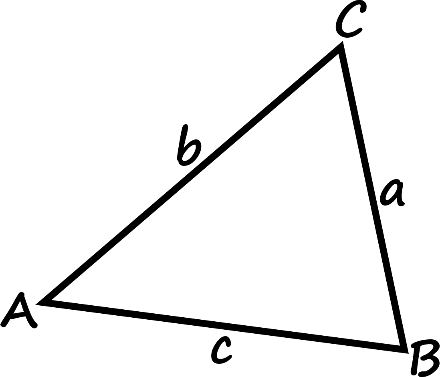 Ley de SenosDemostraciónEjemplosEncuentra todas las soluciones (medidas de los lados y ángulos que faltan) para el triángulo dado, si es posible. Si no existe una solución, escribe “no solución”. Redondea las medidas de los ángulos al grado más cercano y las longitudes de los lados a la décima más cercana. 1)   2)   3)   4)   Cuando el ángulo dado es agudoCuando el ángulo dado es recto u obtuso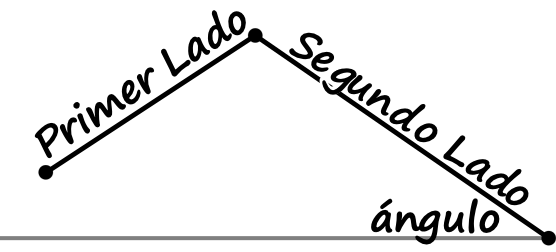 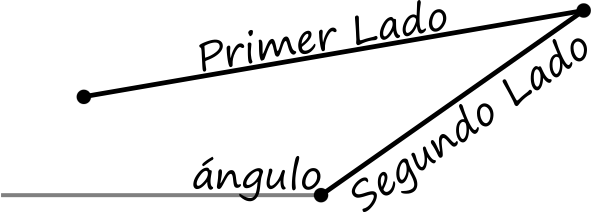 